VISUS VISUS,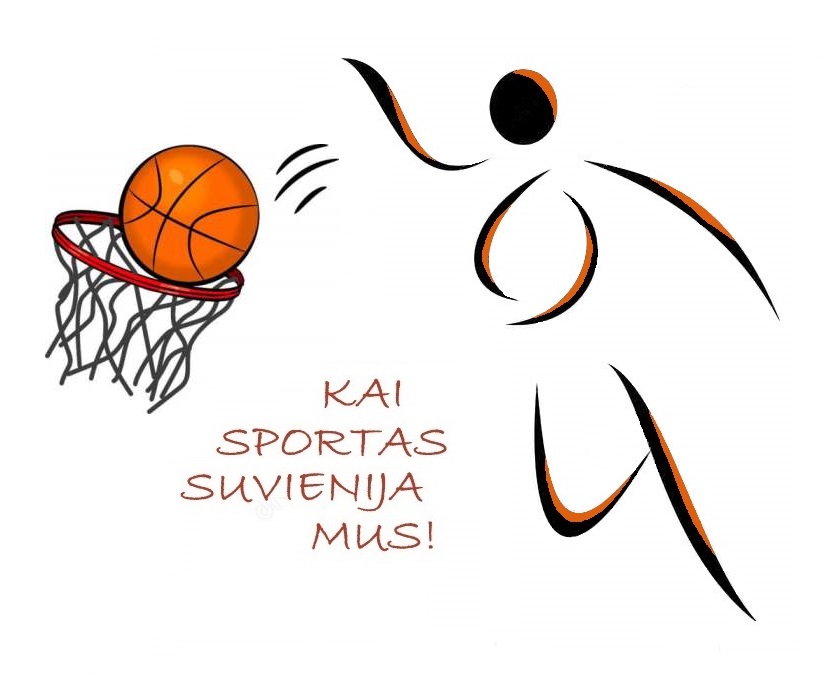 didelius ir mažus,gegužės 28d.kviečiame įSporto šventę, Arino ežero pakrantėje!11.00 val. – 13.00 val.Pramankšta, futbolo varžybos, žolės riedulys, “kvadratas”, smagus žaidimas be prakaito”Petankė”.13.00 val.Molėtų rajono visuomenės sveikatos priežiūros specialistės D. Burneikienės patarimai vasaraiSVEIKUOLIŠKA KOŠĖ- VISIEMS!15.00 val. - 17.00 val.Šiaurietiško ėjimo užsiėmimas(renkamės Joniškio mokyklos- dc stadione)19.00 val. - 21.30 val.Tinklinis(  Jmdc, sporto salė)19.00 val. - 20.30 val.Sportiniai pratimai su muzika(  Joniškio bendruomenės patalpos)Sportinė apranga, gera nuotaika - būtina! 